МКДОУ «ЦРР – детский сад №1 «Сказка»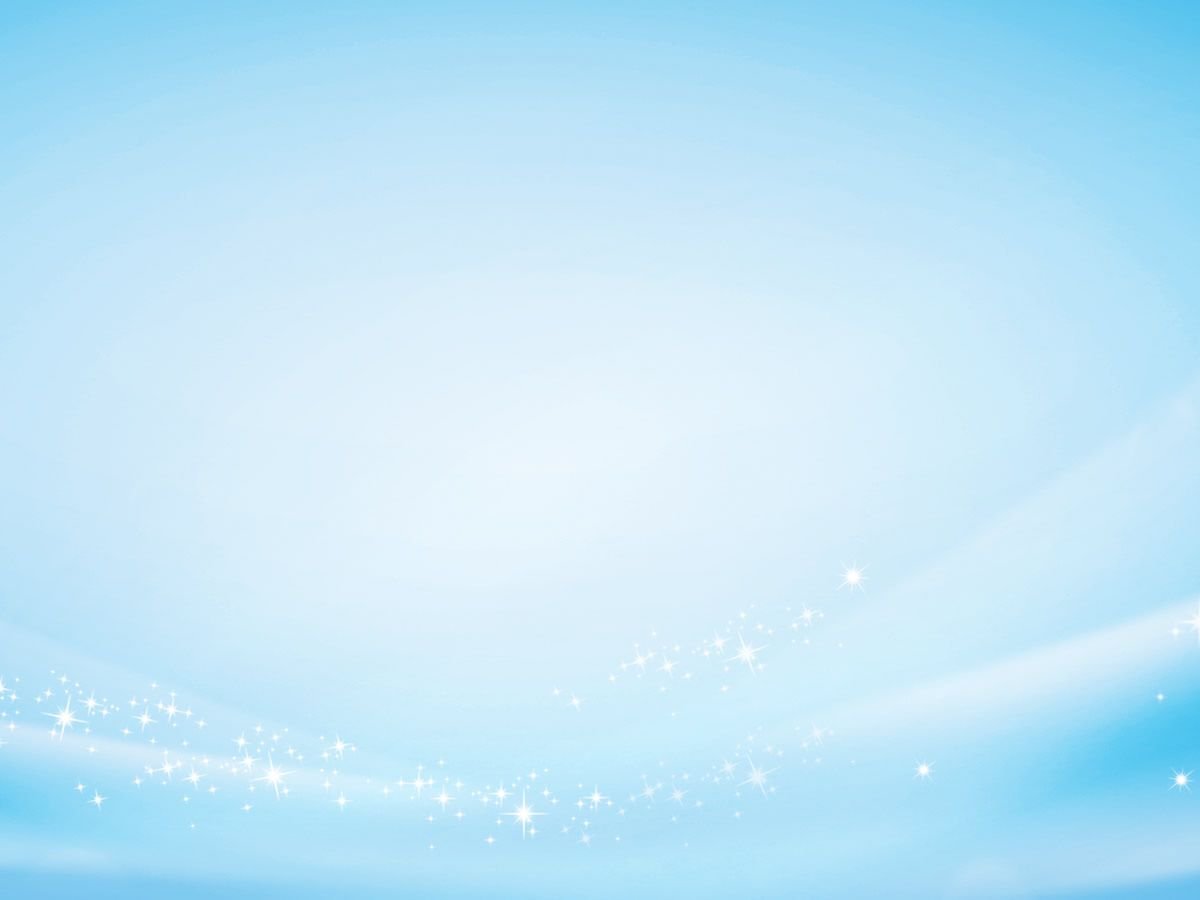 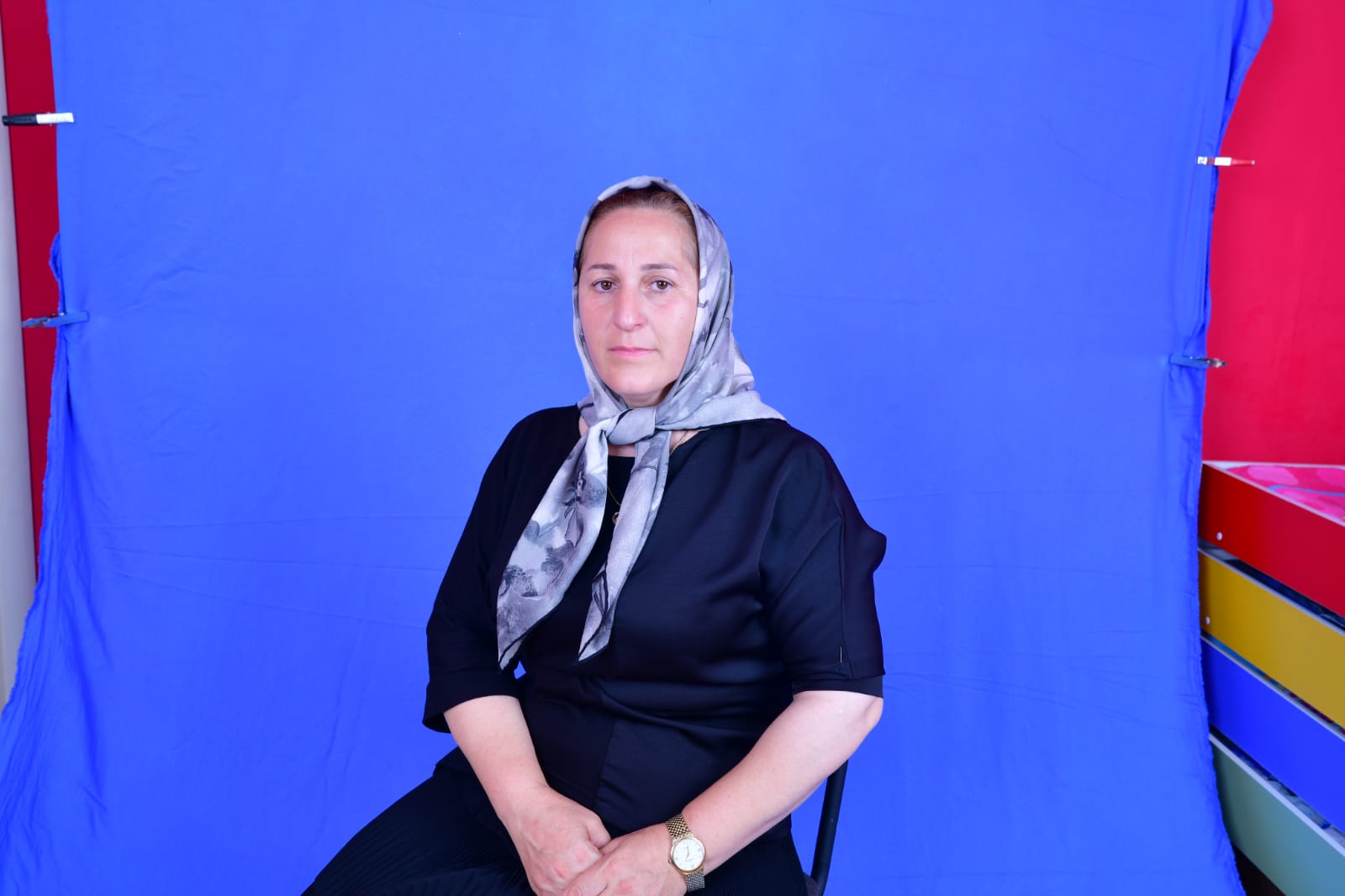 «Истоки способностей и дарований детей находятся на кончиках их пальцев. От пальцев, образно говоря, идут тончайшие ручейки, которые питают источник творческой мысли.  Другими словами, чем больше мастерства в детской руке, тем умнее ребенок». В.А.СухомлинскийОбразование: высшее пелагическое Квалификационная категория: перваяКурсы повышения квалификации: ДИРО -2019годСтаж работы:25 летИз опыта работы:Консультация для родителей "О чём говорят рисунки детей"Семинар-практикум для педагогов «Нетрадиционные техники рисования»Презентация для педагогов «Нетрадиционные техники рисования» Робототехника Конспект занятия по нетрадиционной технике рисования «Закружила Зимушка-зима».Конспект занятия по нетрадиционной технике рисования  «Здравствуй, лето!»Конспект занятия на конкурс «Мы рисуем море»Участие в конкурсах